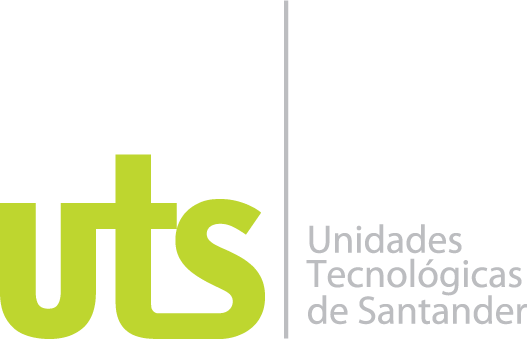 Propuesta de Investigación:NOMBRE PROPUESTAAutor:Nombre completo InvestigadorGrupo de Investigación:NOMBRE COMPLETO GRUPO DE INVESTIGACIÓN- SIGLA-FechaOficina de InvestigacionesCONTENIDO1.	INFORMACIÓN GENERAL DEL PROYECTO	42.	RESUMEN EJECUTIVO DE LA PROPUESTA	43.	PLANTEAMIENTO DEL PROBLEMA	44.	JUSTIFICACIÓN	55.	OBJETIVOS	55.1	Objetivo General	55.2	Objetivos Específicos	56.	ESTADO DEL ARTE	56. MARCOS REFERENCIALES	67. METODOLOGÍA	68. DISTRIBUCIÓN DE RESPONSABILIDADES	69. CRONOGRAMA DE TRABAJO	710. RESULTADOS ESPERADOS	810.1	Productos de Generación de Nuevo Conocimiento – GNC	810.2	Productos de Desarrollo Tecnológico e Innovación - DTeI	810.3	Productos de Apropiación Social del Conocimiento – ASC	810.4	Productos de Formación de Recurso Humano – FRH	911. PRESUPUESTO	911.1	Presupuesto Global	1011.2	Recurso Humano	1011.3	Materiales, Equipos y Software	1011.4	Servicios Técnicos	1011.5	Divulgación y Protección del Conocimiento	1111.6	Gastos de viaje	1111.7	Otros	1112. IMPACTOS DEL PROYECTO	1113. Referencias bibliográficas	11INFORMACIÓN GENERAL RESUMEN EJECUTIVO Debe describir la totalidad del trabajo en términos de la problemática que se pretende realizar, de manera que genere impacto al evaluador de la propuesta. Para esto debe establecer claramente los objetivos y el alcance del estudio que pretende realizar, describir la metodología que se seguirá para cumplir dichos objetivos, así como una breve reseña de los resultados e impactos que espera obtener con el desarrollo de la investigación. Además, este resumen debe presentar una reflexión sobre el aporte que hace la investigación al conocimiento en las áreas de conocimiento en las que se enmarca y debe tener una extensión máxima de mil (1.000) palabras.PLANTEAMIENTO DE LA PROBLEMÁTICALa formulación del plan, programa o proyecto debe estar enmarcado en una problemática existente y que requiera ser resuelta por alguna entidad, que puede ser la institución, una empresa, una entidad territorial o un sector productivo. El planteamiento debe estar soportado en una problemática validada en la que se debe describir de forma precisa y completa la naturaleza y magnitud del mismo. Se recomienda que la validación de la problemática se soporte con la ejecución de trabajos de grado en modalidad de monografía soportadas en la búsqueda de información con fuentes primarias y secundarias. Partiendo de lo anterior, la problemática debe describir de manera general el análisis de involucrados, cuáles son las causas directas e indirectas que lo ocasionan, y los efectos directos e indirectos que se generan al no resolverlo.Finalmente, para el caso de proyectos de investigación, se debe formular claramente la pregunta de investigación que se pretende responder. Un buen planteamiento de pregunta debe: expresar la relación entre dos o más variables, ser claro y sin ambigüedades en la pregunta. Por ejemplo: ¿Qué efecto? ¿En qué condiciones? ¿Cuál es la probabilidad de…? ¿Cómo se relaciona una variable con otra? entre otras.JUSTIFICACIÓNLa justificación es la argumentación de la problemática que se pretende resolver, con criterios válidos y sustentados en base a referencias bibliográficas y fuentes secundarias como guías sectoriales, planes de desarrollo, entre otros; para presentar la conveniencia o necesidad, las implicaciones tecnológicas, económicas, sociales y ambientales, el valor teórico; así como cuestionarse la viabilidad y consecuencias del proyecto de investigación.Basándose en el planteamiento de la problemática, describa claramente cuál es el beneficio que obtendrá la comunidad impactada con la ejecución del proyecto. Para facilitar esto se debe plantear ¿qué efectos se generan al solucionar la problemática identificada? Es importante argumentar porqué la propuesta es relevante para las UTS, para la región y para el país.OBJETIVOSLos objetivos son las acciones que se van a realizar para obtener el nivel de conocimiento deseado sobre el objeto de estudio, es decir, en ellos es donde se determina si se va a implementar, diseñar, analizar, determinar, comparar, describir, interpretar, o realizar acciones. Los objetivos deben redactarse con un solo verbo rector, escrito en infinitivo, y deben detallar el ¿Qué se va a hacer? ¿Cómo se va a hacer? y ¿Para qué se va a hacer?¿Qué se va a hacer? Hace referencia al tipo/clase de trabajo que va a realizar el estudiante para aportarle a la solución de la problemática identificada.¿Cómo se va a hacer? Hace referencia a los métodos, procedimientos, y/o las herramientas que va a utilizar el estudiante para el despliegue del trabajo expresado en la pregunta ¿qué?¿Para qué se va a hacer? Hace referencia a los propósitos que se quieren alcanzar con el trabajo del estudiante, así como los productos que se obtendrán con la realización del trabajo de grado.Para realizar los objetivos es recomendable revisar la taxonomía de Bloom, para ello pueden referenciar: http://www.eduteka.org/TaxonomiaBloomCuadro.php3 Objetivo GeneralDescriba el Objetivo General y los Objetivos específicos que orientan el desarrollo del proyecto.Objetivos EspecíficosEscriba los objetivos específicos enumerados.ESTADO DEL ARTEPresenta una reseña sobre cómo ha sido estudiada la problemática por la comunidad científica-académica, traduciéndose en un condensado de investigaciones que sirven de referente para enfocar la investigación que se presenta en el proyecto. Olga Londoño y compañía, en su trabajo guía para construir estados del arte (Londoño Palacio, Maldonado Granados, & Calderón Villafáñez, 2014), presenta una explicación clara y concisa de como formular y redactar un buen estado del arte. Cada cita del estado del arte/antecedentes debe estar referenciada en el texto, y para estandarizar la forma de citación se establece el estilo de citación APA (American Psychological Association) actualizado.6. MARCOS REFERENCIALESEn el marco referencial aplican todos los marcos que puedan existir en la realización del proyecto de investigación como: el marco conceptual, el marco teórico, el marco legal, el marco ambiental, entre otros. El marco conceptual hace referencia a la identificación de conceptos relevantes del tema de trabajo, y contiene antecedentes, justificación, objetivos, hipótesis y preguntas, sin confundirlo con un glosario. El marco teórico hace referencia a la descripción de las doctrinas, postulados o teorías que ya son de conocimiento universal, y que fundamentan la solución de la problemática planteado. El marco legal hace referencia a las normas y leyes que estén directamente relacionadas con el desarrollo del trabajo propuesto. Se debe tener en cuenta la normatividad Colombiana Vigente. El marco ambiental obedece a los requerimientos que debe tener el proyecto de investigación para que este sea consecuente con el medio ambiente. Se analiza si se afectan los recursos naturales tales como el aire, el agua, el suelo y la biodiversidad con sus respectivos ecosistemas. Este debe estar relacionado con la normatividad ambiental vigente. Finalmente, el marco histórico hace referencia a la información cronológicamente relacionada previa a la presentación de la propuesta.Cada formulador y/o estructurador debe decidir que componentes considera pertinentes para plantear esta sección, de acuerdo con el área disciplinar y el tipo de trabajo a desarrollar, teniendo en cuenta que debe ser lo suficientemente nutrido, para permitir a los pares evaluadores, hacerse a una idea clara de los fundamentos teóricos de las áreas de conocimiento afectadas con el proyecto.7. METODOLOGÍA La metodología debe describir el tipo de investigación (exploratoria, descriptiva, correlacional o explicativa), el enfoque (cuantitativa o cualitativa), el método (observación, inductivo, deductivo o análisis), las técnicas (experimentos, encuestas, entre otros) y el procedimiento o fases que se van a emplear para desarrollar adecuadamente los objetivos planteados.Dependiendo del área disciplinar, esta metodología puede plantearse de diferentes formas. Por ejemplo, para las Ingenierías puede incluir el diseño experimental en el que se define el entorno, las condiciones, los materiales, muestreo, cartografía, los tipos de observación y demás actividades necesarias para validar los resultados del proyecto. Para las Ciencias Socioeconómicas, la metodología puede describir el método de investigación, la técnica (aplicación de instrumentos de recolección de información), las tecnologías y la definición de la muestra poblacional para aplicar la técnica basada en formulación estadística. Un referente en metodología de Investigación es Roberto Hernández Sampieri, el cual presenta, en su libro, una explicación adecuada como se puede plantear la metodología de investigación de cualquier tipo de proyecto (Hernández Sampieri, Fernández Collado, & Baptista Lucio, 2014).Para el caso de proyectos de desarrollo o intervención, se sugiere la Metodología de Marco Lógico MML, utilizada por los entes territoriales para asignar recursos de fomento y desarrollo.8. DISTRIBUCIÓN DE RESPONSABILIDADESAplica para proyectos de investigación interdisciplinarios realizados entre varios grupos de investigación. Describe las actividades científicas y tecnológicas que asumirá cada grupo de investigación participante para el desarrollo de la propuesta. En la eventualidad que solo la propuesta sea presentada por un solo grupo se debe especificar en este apartado “No Aplica”. 9. CRONOGRAMA DE TRABAJOUna relación detallada de las actividades a llevar a cabo y el tiempo destinado para su realización, expresado en meses. El cronograma de actividades se describe a partir del cumplimiento de los objetivos. El tiempo definido es secuencial de acuerdo al orden lógico de cumplimiento de objetivos.Se requiere realizar una estructura de desglose de trabajo –EDT- lo más detallada posible, para que a partir de esta se puedan discriminar todos los recursos requeridos para la ejecución del proyecto, y con esta realizar el presupuesto. En la figura 1 se presenta un ejemplo de cómo se puede desglosar un proyecto por actividades y, cómo se pueden generar tantos niveles de desglose como sean necesarios.Figura 1. Ejemplo de EDT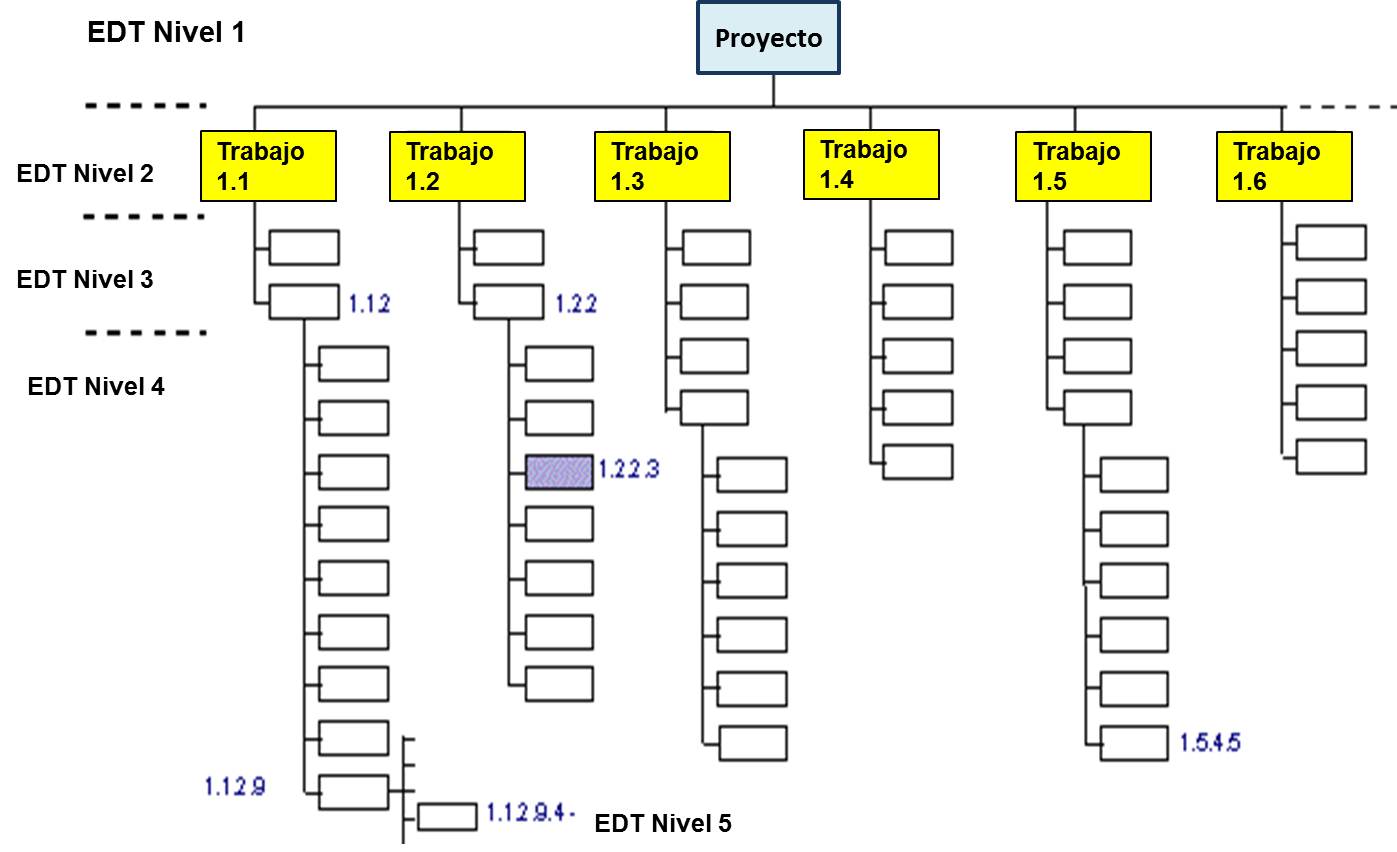 Fuente: https://formulaproyectosurbanospmipe.wordpress.com/2012/05/09/tema-n-5-la-estructura-de-desglose-del-trabajo-edt-segun-la-guia-del-pmbok-30-04-2012-sesion-10-segunda-parte/10. RESULTADOS ESPERADOSProductos de Generación de Nuevo Conocimiento – GNCDescriben aquellos resultados que generan aportes significativos a las áreas de conocimiento de conocimiento objetivo del proyecto. Dentro de estos productos se encuentran los artículos científicos publicados en revistas indexadas, libros, capítulos de libro, patentes, y otros productos aprobados por COLCIENCIAS en su modelo de medición de grupos de investigación vigente (COLCIENCIAS, 2015). Estos productos deben generarse a partir de los insumos obtenidos por los trabajos de grado articulados con el proyecto de investigación. Estos resultados se deben presentar en la tabla 1.Tabla 1. Productos esperados de Generación de Nuevo ConocimeintoFuente: Nombre del autor que propone el proyectoLos “tipos de producto” que serán tenidos en cuenta para este tópico son todos aquellos avalados por COLCIENCIAS en su modelo de medición vigente.Productos de Desarrollo Tecnológico e Innovación - DTeIDescriben los resultados que corresponden a una solución tecnológica que impactan el desarrollo económico y generan transformaciones en la sociedad. Dentro de estos productos se encuentran los diseños industriales, registros de software, plantas piloto, productos empresariales, regulaciones, normas, consultorías y otros productos aprobados por COLCIENCIAS en su modelo de medición de grupos de investigación vigente. Estos resultados se deben presentar en la tabla 2.Tabla 2. Productos esperados de Desarrollo Tecnológico e InnovaciónFuente: Nombre del autor que propone el proyectoLos “tipos de producto” que serán tenidos en cuenta para este tópico son todos aquellos avalados por COLCIENCIAS en su modelo de medición vigente.Productos de Apropiación Social del Conocimiento – ASCDescriben los procesos de divulgación orientados a generar construcción colectiva de conocimiento. Dentro de estos productos se tiene la participación en eventos científicos mediante ponencias, espacios de participación ciudadana en Ciencia Tecnología e Innovación CTeI, estrategias para el fomento de la CTeI, y otros productos aprobados por COLCIENCIAS en su modelo de medición de grupos de investigación vigente. Estos resultados se deben presentar en la tabla 3.Tabla 3. Productos esperados de Apropiación Social del ConocimientoFuente: Nombre del autor que propone el proyectoLos “tipos de producto” que serán tenidos en cuenta para este tópico son todos aquellos avalados por COLCIENCIAS en su modelo de medición vigente.Productos de Formación de Recurso Humano – FRHDescriben los resultados que corresponden a la formación de talento humano en investigación. Consisten en todos los trabajos de grado, en cualquiera de las modalidades aprobadas institucionalmente, articulados con el proyecto de investigación. Dependiendo de la dedicación asignada al proyecto de investigación, tiempo completo o medio tiempo, y de la dedicación del proyecto en semestres, deberá asociar un mínimo de 8 o 4 trabajos de grado por semestre de ejecución del proyecto. Estos resultados se deben presentar en l atabla 4.Tabla 4. Productos esperados de Formación de Recurso HumanoFuente: Nombre del autor que propone el proyectoLos “tipos de producto” que serán tenidos en cuenta para este tópico son todos aquellos avalados por COLCIENCIAS en su modelo de medición vigente.11. PRESUPUESTOTodas las tablas del presupuesto se plantean en miles de pesos. El presupuesto global es la tabla principal en la que se resumen todos los rubros requeridos para la ejecución del proyecto, y las siguientes tablas corresponden a la discriminación de los rubros requeridos para su ejecución. Los gastos en efectivo corresponden a todas las compras que se requieren realizar para la correcta ejecución del proyecto y los valores en especie corresponden al inventario de equipos que la institución ya posee o a la nómina de la institución. También se debe incluir el recurso humano de los estudiantes en modalidad de trabajo de grado como aporte en especie externo.Presupuesto GlobalTabla 5. Descripción del presupuesto global del proyecto por rubrosFuente: Nombre del autor que propone el proyectoRecurso HumanoTabla 6. Descripción del rubro de recursos humanos del proyectoFuente: Nombre del autor que propone el proyectoMateriales, Equipos y SoftwareTabla 7. Descripción del rubro de materiales, equipos y software del proyectoFuente: Nombre del autor que propone el proyectoServicios TécnicosTabla 8. Descripción del rubro de servicios técnicos del proyectoFuente: Nombre del autor que propone el proyectoDivulgación y Protección del ConocimientoTabla 9. Descripción del rubro de divulgación y protección del conocimiento del proyectoFuente: Nombre del autor que propone el proyectoGastos de viajeTabla 10. Descripción del rubro de gastos de viaje del proyectoFuente: Nombre del autor que propone el proyectoOtrosTabla 11 Descripción del rubro de otros gastos requeridos en el proyectoFuente: Nombre del autor que propone el proyecto12. IMPACTOS DEL PROYECTOPresenta una reflexión sobre los impactos del proyecto, discriminados en: 1) Impactos en la generación de nuevo conocimiento; 2) Impactos sociales; 3) Impactos ambientales (si aplica); 4) Impacto para las UTS.13. Referencias bibliográficasEs la relación de libros de texto, artículos indexados, revistas académicas y/o científicas, páginas Web y demás medios consultados para la formulación del proyecto. Todas las referencias presentadas se deben mencionar en el texto de la propuesta, y se deben documentar cumpliendo la Norma APA (American Psychological Association) de edición vigente, para la presentación de referencias.Se debe utilizar el gestor de referencias bibliográficas del procesador de texto en el que se desarrolla el documento, para realizar correctamente la citación cumpliendo la norma APA.COLCIENCIAS. (2015). Modelo de medición de Grupos de Investigación, Desarrollo Tecnológico o de Innovación y de Reconocimiento de Investigadores del Sistema Nacional de Ciencia, Tecnología e Innovación, año 2015.Hernández Sampieri, R., Fernández Collado, C., & Baptista Lucio, P. (2014). Metodología de la Investigación (Sexta Edic). McGraw Hill Education.Londoño Palacio, O. L., Maldonado Granados, L. F., & Calderón Villafáñez, L. C. (2014). Guía para construir estados del arte. International Corporation of Networks of Knowledge.Título Palabras claves (Máximo cinco)Tipo proyectoInvestigación ExtensiónExtensiónProyecciónProyecciónGrupo(s) de InvestigaciónLínea(s) de InvestigaciónDirector científicoFormaciónFormaciónFormaciónCorreo ElectrónicoTeléfonoTeléfonoTeléfonoDuración (En meses)PresupuestoPresupuestoPresupuestoTipo ProductoNombre o título del productoPublicación, casa editorial o institución que otorga la patenteArtículoTítulo del productoRevista científica indexada en bases de datos avaladas por COLCIENCIASLibroTítulo del productoEditorial que cumpla requisitos de calidad para divulgación de libros resultado de investigaciónTipo de productoNombre del productoSoftwareSecreto empresarialInnovación en gestión empresarialConsultorías técnico-científicasTipo de ProductoTipo de difusiónEvento científicoPonencia InternacionalEvento científicoPonencia Nacional# trabajos de gradoModalidadObjetivo relacionado4Trabajos de grado en monografía# del objetivo8Trabajos de grado en investigación# del objetivo4Trabajos de grado en desarrollo tecnológico# del objetivoRubrosFuentesFuentesFuentesFuentesTotalRubrosUTSUTSExternaExternaTotalRubrosEfectivoEspecieEfectivoEspecieTotalRecurso HumanoMateriales, Equipos y SoftwareServicios TécnicosDivulgación y protección del conocimientoGastos de viajeOtrosTotalRolDedicaciónHorasValor HoraUTSUTSExternaExternaTotalRolDedicaciónHorasValor HoraEfectivoEspecieEfectivoEspecieTotalDirector científico xxCoinvestigadorxxEstudiantes Ingeniería(cantidad)(# est.*20h)12Estudiantes Tecnología(cantidad)(# est.*20h)8TotalTotalTotalDescripciónJustificaciónUTSUTSExternaExternaTotalDescripciónJustificaciónEfectivoEspecieEfectivoEspecieTotalTotalTotalDescripciónJustificaciónUTSUTSExternaExternaTotalDescripciónJustificaciónEfectivoEspecieEfectivoEspecieTotalTotalTotalDescripciónJustificaciónUTSUTSExternaExternaTotalDescripciónJustificaciónEfectivoEspecieEfectivoEspecieTotalTotalTotalDescripciónJustificaciónUTSUTSExternaExternaTotalDescripciónJustificaciónEfectivoEspecieEfectivoEspecieTotalTotalTotalDescripciónJustificaciónUTSUTSExternaExternaTotalDescripciónJustificaciónEfectivoEspecieEfectivoEspecieTotalTotalTotal